FORMULARIO: SOLUCIONESSolución acuosa significa disuelto en agua. Densidad  del agua = 1,00 g/mL o 1 kg/ LDensidad  (d): Es la masa de una sustancia dividida por el volumen que ocupa dicha sustancia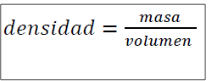 Masa Molar (M): Es la masa (m) de una sustancia dividida por la cantidad de moles (n)que le corresponden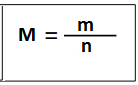 Porcentaje en masa (% m/m): Expresa la masa de soluto en gramos (g) que se encuentra disuelta en 100 g de solución. Se expresa por: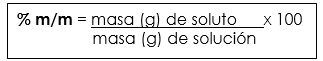 Porcentaje  masa en volumen (% m/V): Indica la masa de soluto en gramos por cada 100 mL de solución. Se expresa como: 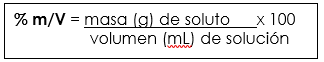 Porcentaje en volumen (% V/V): Expresa el volumen de soluto en mililitros (mL) que se encuentran disueltos en 100 mL de solución. Se expresa por: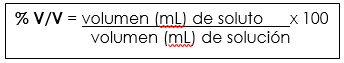 Molaridad (M) o Concentración Molar (C): Son los mol de soluto  (n)  que se encuentran disueltos en un volumen de solución (Litros) (V)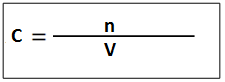 Molalidad (m): Son los mol de soluto (n), que se encuentran disueltos en una masa de solvente, en kilogramos (mA)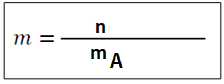 Fracción Molar (X): Son los mol de soluto (nB), que se encuentran disueltos en los moles totales de la solución (nT). nT = nA  +  nB                 ( nA  = moles de solvente)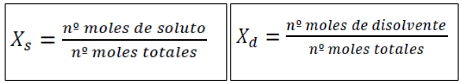 